Сумська міська радаВиконавчий комітетРІШЕННЯвід 10.06.2022  №  218Беручи до уваги заяву фізичної особи-підприємця Коваленка В.О. від 24.05.2022 № 1528/03.02.02-07 щодо дострокового розірвання договору на перевезення пасажирів № 099/15 від 29 грудня 2015 року, з метою надання послуг з перевезення пасажирів жителям Сумської міської територіальної громади за маршрутами «Вільшанка – Суми», «Велика Чернеччина – Суми» та враховуючи заяву фізичної особи-підприємця Коваленка Б.В. від 24.05.2022 №1527/03.02.02-07 щодо можливості обслуговування зазначених автобусних маршрутів до проведення конкурсу з перевезення пасажирів на міських та приміських автобусних маршрутах загального користування у межах території Сумської міської територіальної громади, керуючись підпунктом 12 пункту «а» частини першої статті 30 та пунктом 1 частини другої статті 52 Закону України «Про місцеве самоврядування в Україні», Виконавчий комітет Сумської міської ради ВИРІШИВ:1. Розірвати за згодою сторін договір на перевезення пасажирів № 099/15 від 29 грудня 2015 року з фізичною особою-підприємцем Коваленко В.О.2. До проведення конкурсу з перевезення пасажирів на міських та приміських автобусних маршрутах загального користування у межах території Сумської міської територіальної громади призначити автомобільним перевізником на маршрутах «Вільшанка – Суми», «Велика Чернеччина – Суми» фізичну особу-підприємця Коваленка Б.В.3. Відділу транспорту, зв’язку та телекомунікаційних послуг Сумської міської ради (Яковенко С.В.):3.1. Підготувати додаткову угоду про розірвання договору на перевезення пасажирів № 099/15 від 29 грудня 2015 року з фізичною особою-підприємцем Коваленко В.О.3.2. Підготувати договір про організацію перевезень пасажирів на автобусних маршрутах загального користування «Вільшанка – Суми», «Велика Чернеччина – Суми» з фізичною особою-підприємцем Коваленко Б.В. 4. Рішення набирає чинності з дня його офіційного оприлюднення.Міський голова                                                                                  О.М. ЛисенкоЯковенко, 700-667Розіслати: Павлик Ю.А., Яковенку С.В. 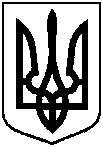 Про розірвання договору на перевезення пасажирів та призначення тимчасового автомобільного перевізника